Anas                                                      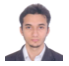 E-mail ID: Anas-116652@2freemail.comAbout:A result oriented HR professional with more than 4 years of experience in recruitment, which includes all the flavors of recruitment - sourcing and coordination, salary negotiation for Lateral and niche hiring, social media hiring, contract to hire, fresher hiring.I am passionate towards recruitment and performance based hiring for finding and hiring right talent for the right job at right time.“Doing what I love and love what I am doing”Positive, Hardworking, Dependable, Flexible and OrganizedAbility to work in a team environment or independentlyReady to learn attitudeWilling to take responsibility Works well under pressureWork Experience:Jul 2018 – Mar 2019Recruitment Consultant, at Wipro Ltd                                                          Role & Responsibilities:Working as Partner Resource Manager for APAC region for one of the top Software Company.Responsible for recruiting all levels across domains for APAC region.Briefing the requirement to the partner/supplier company.Sourcing profiles from partner/supplier Company and setting expectations.Co-coordinating with partner/supplier Company, candidates & panel for interview.Scheduling interviews either telephonic or personal.Handling requirement of skills like .net developer, testing, project managers, SCCM, etcOnboarding shortlisted candidatesOct 2017 – Jun 2018                                                                          Talent Acquisition Executive, at Gravitas Technology (now Linedata)       Role & Responsibilities:Employee grievance redressal and escalation managementCo-ordination with management on employee issuesManaging New Joiners Induction & joining documents in a databaseProvide Company policy training to new joinersProbing absconding employee details and preparing plan of action with HR ManagerRaising issue resolution with concerned departments relating to employee grievancesCollection and maintenance of important documents like id proof, address proofs and prior experience documentsCollecting  and maintaining employee personal details in company recordsBuilds applicant sources by researching and contacting colleges, employee referrals, agencies, media, and internet sites and maintaining applicant database.Determine applicant requirements by reviewing job description and job qualifications. Determine applicant qualifications by analyzing responses; verifying references; comparing qualifications to job requirements.Arrange management interviews by coordinating schedules.Evaluate applicants by discussing job requirements and applicant qualifications with managers.Editing documents, entering and updating employee information into company databasesHandle essential recruitment tasks, including posting job openings, reviewing resumes, calling candidates and scheduling interviews.Assist in the recruitment process.Liaise with recruitment agencies.Set up interviews and issue relevant correspondence.Facilitating the on boarding process for selected candidatesWeekly reports, dashboards and metricsHandled recruitment for SQL DBA, Network Engineer, Systems Engineer, .net Developer, Fund Accountant, Risk Manager, Risk Associate etcCampus Recruitment initiated and closed junior positions of Analyst Operations, Analyst Risk and Analyst Research.  May 2016 – Aug 2017Consultant, at Capgemini on payroll of Wonese India Pvt Ltd                   Role & Responsibilities:Review the position requirements/job description, the candidate profile and salary/level benchmarks.Coordinating for Technical interview, conducting HR round of Interview, offer negotiations and follow up with candidates till he joins the organization.Ensure that the plan is implemented effectively to facilitate closure of open positions Candidate Sourcing, Selection, Hiring.Responsible for entire recruitment cycle (screening, manage interviews, HR discussion, salary negotiations, offer, candidate engagement, joining).Interact with the Business/Resource Management for to fulfill their hiring needs for various projects & skill sets.Handled recruitment in the various technologies like Qlikview, Microstrategy, SAP, Oracle PLSQL, Cognos, and Hyperion.Handled the lateral hiring of candidates with 2 Years - 12 Years’ experience.Active follow-ups with the offered candidates and guiding them with the details required for joining formalities.Preparation of Offer letters and releasing through Success factor (tool).Conduct HR discussions to understand candidate’s skills, competencies, role, career aspirations & salary fitment.Plan and Manage weekend recruitment drives.Jul 2013 – Jun 2015Analyst, at eClerx Services Pvt Ltd                                                       Role & Responsibilities:Employee grievance redressal and escalation managementCo-ordination with management on employee issuesManaging New Joiners Induction & joining documents in a databaseProvide Company policy training to new joinersProbing absconding employee details and preparing plan of action with HR ManagerRaising issue resolution with concerned departments relating to employee grievancesCollection and maintenance of important documents like id proof, address proofs and prior experience documentsCollecting  and maintaining employee personal details in company recordsHandling recruitment tasks, including posting job openings, reviewing resumes, calling candidates and scheduling interviews.Proactively search, screen and shortlist candidates from LinkedIn and various job portals (Naukri, Monster etc.).Managing and coordinating interviews which are scheduled.Managing and coordinating interviews of walk in candidatesPreparing weekly, monthly and quarterly based reports for both internal team use as well as for updating our Business/Department.Publishing reports dashboards to management.Handled recruitment for Analyst - Operations, Financial Analyst, Digital Marketing Manager, SEO, SEM etc Technical Skills: MS Office                  : Excel, PPT, WordJob Portals                : Naukri, Monster, LinkedIn.HR Tools                   : GRM(Global Resource Management), Talentsoft, SuccessFactor & Jobvite Educational Qualifications:2014 – 2017Course: Masters of Human Resource Development and Management (MHRDM)Specialization: Human Resource ManagementInstitution: K J Somaiya Institute of Management Studies and Research, Mumbai2009 – 2012Course: Bachelors of Management Studies (BMS)Specialization: E-commerceInstitution: Alkesh Dinesh Mody Institute for Financial & Management Studies, Mumbai2008 - 2009Course: HSC (Maharashtra Board)Specialization: CommerceInstitution: Ramniranjan Jhunjhunwala College, Mumbai 2006 - 2007Course: SSC (Maharashtra Board)Specialization: GeneralInstitution: Little Flower English High School, MumbaiPersonal Details:Date of birth:			30-12-1991Nationality: 			Indian